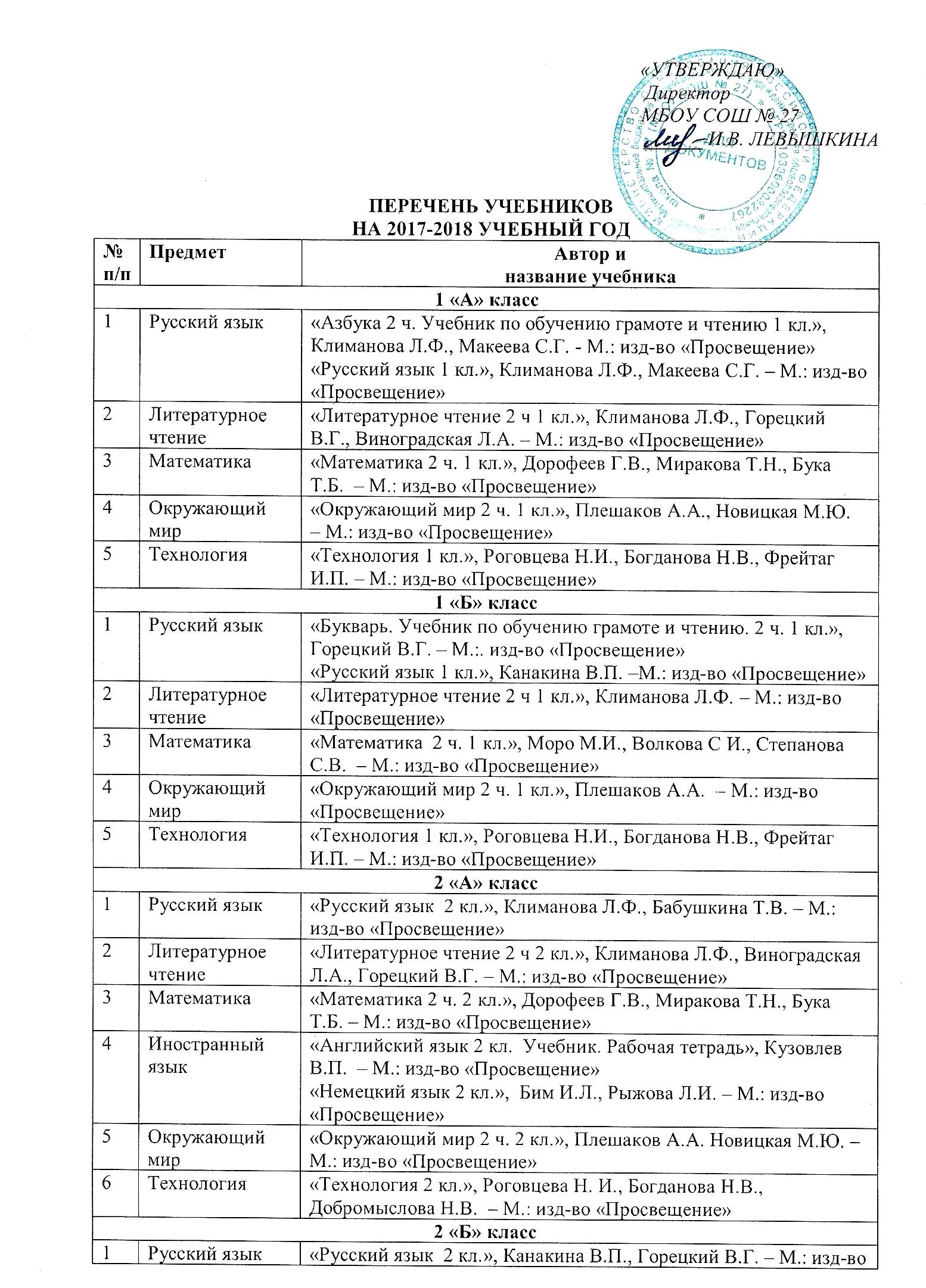 «Просвещение» 2Литературное чтение«Литературное чтение 2 кл.», Климанова Л.Ф.  – М.: изд-во «Просвещение» 3Математика«Математика 2 кл.», Моро М.И., Бантова М.А., Бельтюкова Г.В. и др. – М.: изд-во «Просвещение»4Иностранный язык«Английский язык 2 кл.», Кузовлев В.П., Перегудова Э.Ш., Пастухова С.А. и др.  – М.: изд-во «Просвещение»5Окружающий мир«Окружающий мир 2 кл.», Плешаков А.А. – М.: изд-во «Просвещение» 6Технология«Технология 2 кл.», Роговцева Н. И., Богданова Н.В., Добромыслова Н.В.  – М.: изд-во «Просвещение»3 «А» класс 3 «А» класс 3 «А» класс 1Русский язык«Русский язык 3 кл. 2 ч.», Климанова Л.Ф., Бабушкина Т.В. – М.: изд-во «Просвещение»2Литературное чтение«Литературное чтение 2 ч. 3 кл.», Климанова Л.Ф., Виноградская Л.А. – М.: изд-во «Просвещение» 3Математика«Математика 2 ч. 3 кл.», Дорофеев Г.В., Миракова Т.Н., Бука Т.Б. – М.: изд-во «Просвещение»4Иностранный язык«Английский язык 3 кл.», Кузовлев В.П., Лапа Н.М., Костина И.П. и др. – М.: изд-во «Просвещение»5Окружающий мир«Окружающий мир 2 ч. 3 кл.», Плешаков А.А., Новицкая М.Ю. – М.: изд-во «Просвещение»6Технология«Технология 3 кл.», Роговцева Н. И., Богданова Н.В., Добромыслова Н.В. – М.: изд-во «Просвещение»3 «Б» класс 3 «Б» класс 3 «Б» класс 1Русский язык«Русский язык 3 кл.», Канакина В.П., Горецкий В.Г. – М.:  изд-во «Просвещение» 2Литературное чтение«Литературное чтение 3 кл.№, Климанова Л.Ф. – М.: изд-во «Просвещение» 3Математика«Математика 3 кл.», Моро М.И., Бантова М.А., Бельтюкова Г.В. и др.  – М.: изд-во «Просвещение»4Иностранный язык«Английский язык 3 кл.», Кузовлев В.П., Лапа Н.М., Костина И.П. и др. – М.: изд-во «Просвещение» «Немецкий язык 3 кл.», Бим И.Л., Рыжова Л.И., Фомичева Л.М. – М.: изд-во «Просвещение»5Окружающий мир«Окружающий мир 3 кл.», Плешаков А.А.  – М.: изд-во «Просвещение» 6Технология«Технология 3 кл.», Роговцева Н. И., Богданова Н.В., Добромыслова Н.В. – М.: изд-во «Просвещение»4 «А» класс 4 «А» класс 4 «А» класс 1Русский язык«Русский язык 4 кл.», Климанова Л.Ф., Бабушкина Т.В. – М.: изд-во «Просвещение»2Литературное чтение«Литературное чтение 2 ч. 4 кл.», Климанова Л.Ф., Виноградская Л.А., Бойкина М.В. – М.: изд-во «Просвещение»3Математика«Математика 2 ч. 4 кл.», Дорофеев Г.В., Миракова Т.Н., Бука Т.Б. – М.: изд-во «Просвещение»4Иностранный язык«Английский язык 4 кл.», Кузовлев В.П., Перегудова Э.Ш., Стрельникова О.В. и др. – М.: изд-во «Просвещение» 5Окружающий мир«Окружающий мир 2 ч. 4 кл.», Плешаков А.А., Новицкая М.Ю. – М.: изд-во «Просвещение»6ОРКСЭ«Основы духовно-нравственной культуры народов России. Основы религиозных культур и светской этики», Саплина Е.В. Саплин А.И.  – М.: изд-во «Астрель»7Технология«Технология 4 кл.», Роговцева Н. И., Богданова Н.В., Шипилова Н.В. и др. – М.: изд-во «Просвещение»4 «Б» класс 4 «Б» класс 4 «Б» класс 1Русский язык«Русский язык  4 кл.», Канакина В.П., Горецкий В.Г. – М.: изд-во  «Просвещение»2Литературное чтение«Литературное чтение 4 кл.», Климанова Л.Ф. – М.: изд-во «Просвещение»3Математика«Математика 4 кл.», Моро М.И., Бантова М.А., Бельтюкова Г.В. и др. – М.: изд-во «Просвещение»4Иностранный язык«Английский язык 4 кл.», Кузовлев В.П., Перегудова Э.Ш., Стрельникова О.В. и др. – М.: изд-во «Просвещение»5Окружающий мир«Окружающий мир 4 кл.», Плешаков А.А. – М.: изд-во «Просвещение»6ОРКСЭ«Основы духовно-нравственной культуры народов России. Основы религиозных культур и светской этики», Саплина Е.В. Саплин А.И.  – М.: изд-во «Астрель»7Технология«Технология 4 кл.», Роговцева Н. И., Богданова Н.В., Шипилова Н.В. и др. – М.: изд-во «Просвещение»5 класс5 класс5 класс1Русский язык«Русский язык. В 2-х частях», Рыбченкова Л.М., Александрова О.М., Глазков А.В. и др. – М.: изд-во «Просвещение»2Литература«Литература. В 2-х частях», Коровина В.Я., Журавлёв В.П., Коровин В.И. – М.: изд-во «Просвещение»3Математика«Математика 5 кл.», Дорофеев Г.В., Шарыгин И.Ф., Суворова С.Б. и др. /под ред. Дорофеева Г.В., Шарыгина И.Ф. – М.: изд-во «Просвещение»4Иностранный язык«Английский язык 5 кл.», Кузовлев В.П., Лапа Н.М., Костина И.Н. и др. – М.: изд-во «Просвещение»«Немецкий язык 5 кл.»,  Бим И.Л., Рыжова Л.И. – М.: изд-во «Просвещение»5История«Всеобщая история. История древнего мира 5 кл.», Вигасин А.А., Годер Г.И. и др. – М.: изд-во «Просвещение»6Обществознание«Обществознание 5 кл.», Боголюбов Л.Н., Виноградова Н.Ф., Городецкая Н.И. и др. /под ред. Боголюбова Л.Н., Ивановой Л.Ф. – М.: изд-во «Просвещение»7География«География. Начальный курс. 5 кл.», Летягин А.А./ под ред. Дронова В.П. – М.: ООО издательский центр «Вентана-Граф»8Биология«Биология 5 кл.», Пономарева И.Н., Николаев И.В., Корнилова О.А. / Под ред. Пономаревой И.Н.  – М.: ООО издательский центр «Вентана-Граф»9Информатика«Информатика и ИКТ 5 кл. (базовый уровень)», Босова Л.Л. – М.: изд-во «Бином. Лаборатория знаний»6 класс6 класс6 класс1Русский язык«Русский язык 2 ч. 6 кл.», Рыбченкова Л.М., Александрова О.М., Загоровская О.В. и др. – М.: изд-во «Просвещение»2Литература«Литература. В 2-х частях», Полухина В.П., Коровина В.Я., Журавлёв В. П. и др. – М.: изд-во «Просвещение»3Математика«Математика 6 кл.», Дорофеев Г.В., Шарыгин И.Ф., Суворова С.Б. и др. /под ред. Дорофеева Г.В., Шарыгина И.Ф.  – М.: изд-во «Просвещение»4Информатика«Информатика и ИКТ 6 кл. (базовый уровень)», Босова Л.Л. – М.: изд-во «Бином. Лаборатория знаний»4Иностранный язык«Английский язык 6 кл.», Кузовлев В.П., Лапа Н.М., Перегудова Э.Ш. и др.  – М.: изд-во «Просвещение»«Немецкий язык 6 кл. Учебник, тетрадь», Бим И.Л., Садомова Л.В., Санникова Л.М. – М.: изд-во «Просвещение»5История«История России 6 кл. в 2 ч.», Арсентьев Н.М., Данилов А.А., Стефанович П.С., и др./под ред. Торкунова А.В. – М.: изд-во «Просвещение»«Всеобщая история. История Средних веков 6 кл.», Агибалова Е.В., Донской Г.М. – М.: изд-во «Просвещение»6Обществознание«Обществознание 6 кл.», Виноградова Н.Ф., Городецкая Н.И., Иванова Л.Ф. и др. /под ред. Боголюбова Л.Н., Ивановой Л.Ф. – М.:. изд-во «Просвещение»7География«География. Начальный курс 6 кл.», Летягин А.А./под ред. Дронова В.П. - М.: ООО издательский центр «Вентана-Граф»8Биология«Биология 6 кл.», Пономарева И.Н., Корнилова О.А., Кучменко В.С. /под ред. Пономаревой И.Н. – М.: ООО издательский центр «Вентана-Граф»7 класс7 класс7 класс1Русский язык«Русский язык 7 кл.», Рыбченкова Л.М., Александрова О.М., Загоровская О.В. и др. – М.: изд-во «Просвещение»2Литература«Литература 2 ч. 7 кл.», Коровина В.Я., Журавлёв В.П., Коровин В.И. – М.: изд-во «Просвещение»3Алгебра 7 «А» - «Алгебра 7 кл.», Дорофеев Г.В., Суворова С.Б., Бунимович Е.А. и др.  – М.: изд-во «Просвещение»7 «Б» - «Алгебра 7 кл.», Макарычев Ю.М., Миндюк Н.Г., Нешков К.И. и др. /под ред. Теляковского С.А. – М.:. изд-во «Просвещение»4Геометрия «Геометрия 7-9 кл.», Атанасян Л.С., Бутузов В.Ф., Кадомцев С.Б. и др. – М.: изд-во «Просвещение»5Информатика«Информатика и ИКТ 7 кл. (базовый уровень)», Босова Л.Л. – М.: изд-во «Бином. Лаборатория знаний»6Иностранный язык7 «А» - «Английский язык 7 кл.», Кузовлев В.П., Лапа Н.М., Перегудова Э.Ш. и др. – М.: изд-во «Просвещение»7 «Б» - «Английский в фокусе: Учебник, тетрадь. 7 кл.», Ваулина Ю.Е., Дули Д., Подоляко О.Е. и др. – М.: изд-во «Просвещение»«Немецкий язык 7 кл. Учебник, тетрадь», Бим И.Л., Садомова Л.В.- М.: изд-во «Просвещение» 7История«Всеобщая история. История нового времени 1500-1800.7 кл.», Юдовская А.Я., Баранов П.А., Ванюшкина Л.М. – М.: изд-во «Просвещение»«История России 7 кл.», Арсентьев Н.М., Данилов А.А., Курукин И.В., и др./под ред. Торкунова А.В. – М.: изд-во «Просвещение»8Обществознание«Обществознание 7 кл.», Боголюбов Л.Н., Городецкая Н.И., Иванова Л.Ф. /под ред. Боголюбова Л.Н., Ивановой Л.Ф. – М.: изд-во «Просвещение»9Физика«Физика 7 кл.», Перышкин А.В.  – М.: изд-во «Дрофа»10География«География. Материки, океаны, народы и страны. 7 кл.», Душина И.В., Смоктунович Т.Л. /под ред. Дронова В.П. - М.: ООО издательский центр «Вентана-Граф»11Биология«Биология. 7 кл.», Константинов В.М., Бабенко В.Г., Кучменко В.С./под ред. Константинова В.М. - М.: ООО издательский центр «Вентана-Граф»8 класс8 класс8 класс1Русский язык«Русский язык 8 кл.», Рыбченкова Л.М., Александрова О.М., Загоровская О.В. и др. – М.: изд-во «Просвещение»2Литература«Литература 2 ч. 8 кл.», Коровина В.Я., Журавлёв В.П., Коровин В.И. – М.: изд-во «Просвещение»3Математика8 «А» - «Алгебра 8 кл.», Дорофеев Г.В., Суворова С.Б., Бунимович Е.А. и др. – М.: изд-во «Просвещение»8 «Б» - «Алгебра 8 кл.», Макарычев Ю.Н., Миндюк Н.Г., Нешков К.И. и др./под ред. Теляковского С.А. – М.: изд-во «Просвещение»«Геометрия 7-9 кл.», Атанасян Л.С., Бутузов В.Ф., Кадомцев С.Б. и др.  – М.: изд-во «Просвещение»4Иностранный язык8 «А» - «Английский язык 8 кл.», Кузовлев В.П., Лапа Н.М., Перегудова Э.Ш. и др. – М.: изд-во «Просвещение» 8 «Б» - «Английский в фокусе: 8 кл. Учебник, рабочая тетрадь», Ваулина Ю.Е., Дули Д., Подоляко О.Е. и др. – М.: изд-во «Просвещение»«Немецкий язык 8 кл. Учебник, тетрадь», Бим И.Л., Садомова Л.В., Крылова Ж.Я. и др. – М.: изд-во «Просвещение»5История«Всеобщая история. История Нового времени. 1800-1900. 8 кл.», Юдовская А.Я., Баранов П.А., Ванюшкина Л.М. – М.: изд-во «Просвещение»6Обществознание«Обществознание 8 кл.», Боголюбов Л.Н., Городецкая Н.И., Иванова Л.Ф. и др. /под ред. Боголюбова Л.Н., Лазебниковой А.Ю., Городецкой Н.И. – М.: изд-во «Просвещение»7Физика«Физика 8 кл.», Перышкин А.В.  – М.: изд-во «Дрофа»8География«География России. Природа, население. 8 кл.», Пятунин В.Б., Таможняя Е.А. /под ред. Дронова В.П. - М.: ООО издательский центр «Вентана-Граф»9Биология«Биология. 8 кл.», Драгомилов А.Г., Маш Р.Д. - М.: ООО издательский центр «Вентана-Граф»10Химия«Химия 8 кл.», Рудзитис Г.Е., Фельдман Ф.Г. – М.: изд-во «Просвещение»11Информатика«Информатика и ИКТ 8 кл.», Босова Л.Л., Босова А.Ю. – М.: изд-во «Бином. Лаборатория знаний»9 класс9 класс9 класс1Русский язык«Русский язык 9 кл.», Бархударов С.Г., Крючков С.Е. – М.: изд-во «Просвещение»2Литература«Литература 2 ч. 8 кл.», Коровина В.Я., Журавлёв В.П., Коровин В.И.и др.  – М.: изд-во «Просвещение»3Математика«Алгебра 9 кл.», Дорофеев Г.В., Суворова С.Б., Бунимович Е.А. и др.– М.: изд-во «Просвещение»«Геометрия 7-9 кл.», Атанасян Л.С., Бутузов В.Ф., Кадомцев С.Б. и др. – М.: изд-во «Просвещение»4Иностранный язык«Английский в фокусе: 9 кл. Учебник, тетрадь», Ваулина Ю.Е., Дули Д., Подоляко О.Е. и др. – М.: изд-во «Просвещение»«Немецкий язык 9 кл.», Бим И.Л., Садомова Л.В. – М.: изд-во «Просвещение»5История«Всеобщая история. Новейшая история. 9 кл.», Сороко-Цюпа О.С. – М.: изд-во «Просвещение»6Обществознание«Обществознание  9 кл.», Боголюбов Л.Н., Матвеев А.И., Жильцова Е.И. и др. /под ред. Боголюбова Л.Н., Лазебниковой А.Ю., Матвеева А.И. – М.: изд-во «Просвещение»7Физика«Физика 9 кл.», Перышкин А.В., Гутник Е.М. – М.: изд-во «Дрофа»8География«География России. Хозяйство. Регионы. 9 кл.», Таможняя Е.А., Толкунова С.Г. /под ред. Дронова В.П. - М.: ООО издательский центр «Вентана-Граф»9Биология«Биология  9 кл.», Пономарева И.Н., Корнилова О.А., Чернова Н.М. / Под ред. Пономаревой И.Н. - М.: ООО издательский центр «Вентана-Граф»10Химия«Химия 9 кл.», Рудзитис Г.Е., Фельдман Ф.Г. – М.: изд-во «Просвещение»11Информатика«Информатика и ИКТ 9 кл.», Босова Л.Л., Босова А.Ю. – М.: изд-во «Бином. Лаборатория знаний»10 класс10 класс10 класс1Русский язык«Русский язык (базовый уровень) 10-11 кл.», Власенков А.И., Рыбченкова Л.М. – М.: изд-во «Просвещение»2Литература«Литература. В 2 ч (базовый уровень) 10 кл.», Зинин С.А., Сахаров В.И. – М.: изд-во «Просвещение»3Математика«Алгебра и начала математического анализа (базовый и углубленный уровень) 10 кл.», Никольский СМ., Потапов М.К., Решетников Н.Н. и др. – М.: изд-во «Просвещение» «Геометрия  10-11 кл.», Атанасян Л.С., Бутузов В.Ф., Кадомцев С.Б. и др. – М.: изд-во «Просвещение»4Информатика«Информатика 10 кл. (базовый уровень)», Семакин И.Г., Хеннер Е.К., Шеина Т.Ю. – М.: ООО "БИНОМ. Лаборатория знаний"5Иностранный язык«Английский в фокусе: 10 кл. Учебник, рабочая тетрадь, Ваулина Ю.Е. – М.: изд-во «Просвещение» «Немецкий язык 10 кл.», Бим И.Л., Садомова Л.В., Лытаева М.А.  – М.: изд-во «Просвещение» 6История«Всеобщая история 10 кл.», Волобуев О.В., Митрофанов А.А., Пономарев М.В. – М.: изд-во «Дрофа»7Обществознание«Обществознание 10 кл. (базовый уровень)», Боголюбов Л.Н., Аверьянов Ю.И., Белявский А.В. и др. /под ред. Боголюбова Л.Н., Лазебниковой А.Ю., Телюкиной М.В. – М.: изд-во «Просвещение»8Физика«Физика 10 кл. (базовый уровень)», Мякишев Г.Я., Буховцев Б.Б., Сотский Н.Н. / Под ред. Парфентьевой Н.А. – М.: изд-во «Просвещение»9География«География. Экономическая и социальная география мира. 10-11 классы: базовый уровень, углублённый уровень.», Бахчиева О.А. /под ред. Дронова В.П. - М.: ООО издательский центр «Вентана-Граф»10Биология«Биология. Общая биология (базовый уровень) 10 кл.», Сивоглазов В.И., Агафонова И.Б., Захарова Е.Т. – М.: изд-во «Дрофа»11Химия«Химия 10 кл. (базовый уровень)», Рудзитис Г.Е., Фельдман Ф.Г.  – М.: изд-во «Просвещение»11 класс11 класс11 класс1Русский язык«Русский язык (базовый уровень) 10-11 кл.», Власенков А.И., Рыбченкова Л.М. – М.: изд-во «Просвещение»2Литература«Литература. 11 кл.», Зинин С.А., Чалмаев В.А.– М.: изд-во «Русское слово-учебник»3Математика«Алгебра и начала математического анализа (базовый и углубленный уровень) 11 кл.», Никольский С.М., Потапов М.К., Решетников Н.Н. и др. – М.: изд-во «Просвещение» «Геометрия  10-11 кл.», Атанасян Л.С., Бутузов В.Ф., Кадомцев С.Б. и др. – М.: изд-во «Просвещение»4Иностранный язык«Английский с удовольствием 11 кл. Учебник, рабочая тетрадь», Биболетова М.З.5История«Всеобщая история 11 кл.», Волобуев О.В., Пономарёв М.В., Рогожкин В.А. – М.: изд-во «Дрофа»6Обществознание«Обществознание 11 кл. (базовый уровень)», Боголюбов Л.Н., Городецкая Н.И., Иванова Л.Ф. и др. / Под ред. Боголюбова Л.Н., Лазебниковой А.Ю., Литвинова В.А. – М.: изд-во «Просвещение»7Физика«Физика 11 кл.(базовый уровень)», Мякишев Г.Я., Буховцев Б.Б., Чаругин В.М. /под ред. Парфентьевой НА. – М.: изд-во «Просвешение»8География«География. Экономическая и социальная география мира. 10-11 классы: базовый уровень, углублённый уровень.», Бахчиева О.А./под ред. Дронова В.П. - М.: ООО издательский центр «Вентана-Граф»9Биология«Биология. Общая биология (базовый уровень) 11 кл.», Сивоглазов В.И., Агафонова И.Б., Захарова Е.Т. – М.: изд-во «Дрофа»10Химия«Химия 11 кл. (базовый уровень)», Рудзитис Г.Е., Фельдман Ф.Г. – М.:. изд-во «Просвещение»11Информатика«Информатика 11 кл. (базовый уровень)», Семакин И.Г., Хеннер Е.К., Шестакова Л.В. – М.: ООО "БИНОМ. Лаборатория знаний"